     Toruń, 07.03.2024r.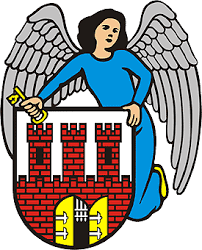         Wojciech Klabun						        Radny Miasta Toruniaul. Wały Gen. Sikorskiego 8          87-100 ToruńPanMichał ZaleskiPrezydentMiasta ToruniaWNIOSKISzanowny Panie Prezydencie,Zwracam się z prośbą o uwzględnienie przez Pana Prezydenta poniższych wniosków:Kompleksowa inwentaryzacja infrastruktury kablowej w ToruniuWnoszę o przeprowadzenie kompleksowej inwentaryzacji infrastruktury biegnącej w tunelach kablowych położonych w pasach ruchu drogowego w mieście. Z uwagi na duży zakres oraz czas realizacji zadania, konieczne będzie zapewne przeprowadzenie postępowania oraz zlecenie go wykonawcy zewnętrznemu.Przeprowadzenie spisu z natury studzienek kablowych przyniesie trzy skutki:Pozwoli na wychwycenie infrastruktury nielegalnie położonej przez operatorów zewnętrznych. To z kolei powoduje straty w budżecie miasta polegające na zaniżonych kwotach wpływów z opłat za użytkowanie pasa ruchu drogowego. Z posiadanych przeze mnie informacji wynika, że przy ujawnieniu nielegalnie przeprowadzonego np. światłowodu, możne jego właściciela obciążyć karą wstecz za zajęcie pasa ruchu drogowego bez uzgodnień oraz opłat;Pozwoli na uniknięcie w przyszłości problemów z realizacją zadań drogowych takich, jakie napotkała m.in. przebudowa skrzyżowania ulic Poznańskiej i Prufferów. Dzięki dokładnemu spisowi infrastruktury podziemnej nie będzie konieczności wydłużania czasu realizacji zadania- co z kolei wpłynie na komfort życia mieszkańców i zminimalizowanie utrudnień z którymi się borykają;Zapobiegnie w przyszłości próbom nieautoryzowanego przeciągania przewodów w infrastrukturze drogowej należącej do Gminy Miasta Torunia.Przeprowadzenie audytu i przywrócenie do pierwotnego stanu ulic osiedlowych, na których znajdował się objazd związany z przebudową ul. PoznańskiejZ uwagi na fakt, iż prace związane z przebudową ul. Prufferów/Poznańskiej dobiegają końca, wnoszę o kompleksowy audyt stanu technicznego ulic, którymi przebiegał objazd. Już na pierwszy rzut oka można stwierdzić, że wprowadzenie dodatkowego ruchu na uliczki osiedlowe: m.in. Łódzką, 63. Pułku Piechoty, Iwanowskiej, Letnią i Jasną spowodowało ich przyspieszoną degradację. Zapadnięte chodniki i krawężniki, rozjeżdżone pasy zieleni, zwiększona ilość dziur oraz klawiszujące studzienki muszą zostać przywrócone do stanu sprzed wprowadzenia objazdu niezwłocznie po otwarciu dla ruchu ul. Poznańskiej.Takie działanie wyjdzie naprzeciw oczekiwaniom mieszkańców tych ulic, którzy przez wiele miesięcy musieli borykać się ze zwiększonym ruchem drogowym w okolicach ich zamieszkania.Zwiększenie bezpieczeństwa pieszych pod tzw. krowim mostkiemW zawiązku z powtarzającymi się sygnałami mieszkańców dot. braku poczucia bezpieczeństwa niechronionych uczestników ruchu drogowego korzystających z chodnika zlokalizowanego w tunelu ul. Wiślanej, ponawiam wniosek o montaż separatorów uczulających kierowców na fakt wjeżdżania na chodnik, a także wnioskuję o montaż kamery monitoringu wizyjnego obejmującego swoim zasięgiem ciąg tunelu.Proszę o informację o terminie posiedzenia Komisji Organizacji i Bezpieczeństwa Ruchu Drogowego, na której będzie rozpatrywany w/w wniosek.Uruchomienie dodatkowego autobusu do osiedla GlinkiPodczas spotkania Prezydenta z mieszkańcami osiedla Podgórz padła deklaracja, że po feriach zostanie uruchomiona dodatkowa linia, z której będą mogli korzystać mieszkańcy osiedla Glinki. Do tej pory się to nie wydarzyło- wnoszę więc o jej jak najszybsze uruchomienie.Łączą wyrazy szacunku,Wojciech Klabun/  -  /Radny Miasta Torunia